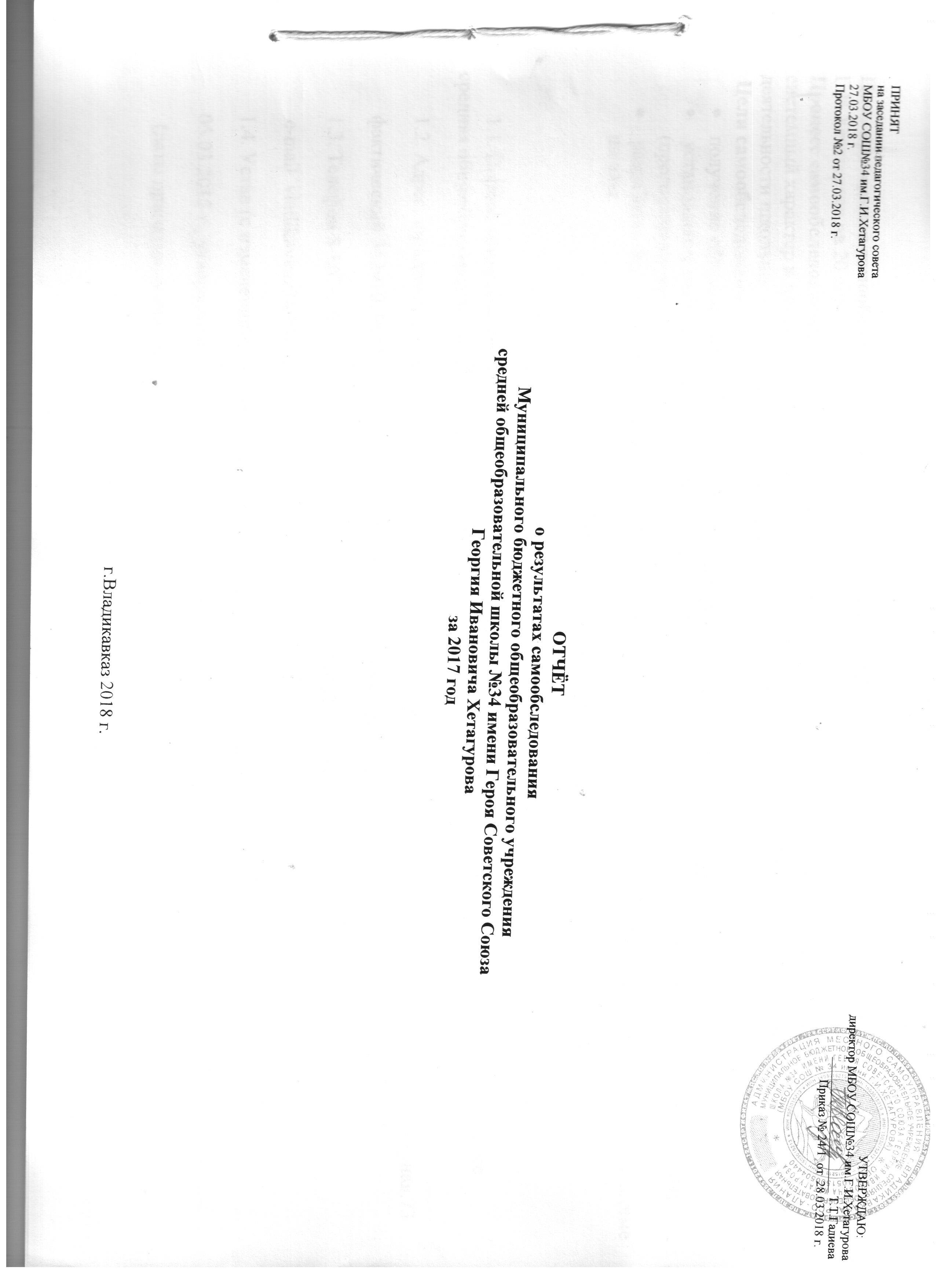 ПРИНЯТ                                                  	                                                                УТВЕРЖДАЮ:на заседании педагогического совета	директор МБОУ СОШ№34 им.Г.И.ХетагуроваМБОУ СОШ№34 им.Г.И.Хетагурова                                                                                                                                                                                                                                                             ______________________ Т.Т.Гадиева27.03.2018 г.                                                                                                                                                                                                                                                                                                              Приказ № 24/1  от  28.03.2018 г.                                                                                                                                                                                                                                                                                                                            Протокол №2 от 27.03.2018 г.                                                                                                                                                                                                                                              	                                                                                                                                                                                                                                                                                                                                                                                                                                                                                                                                        ОТЧЁТо результатах самообследованияМуниципального бюджетного общеобразовательного учреждениясредней общеобразовательной школы №34 имени Героя Советского СоюзаГеоргия Ивановича Хетагуроваза 2017 годг.Владикавказ 2018 г.Цель проведения самообследования: получение достоверной информации о состоянии МБОУ СОШ №34 им. Г.И.Хетагурова на 20 апреля 2018 г.Процесс самообследования- это познавательная деятельность учителей, учащихся, администрации школы, носящая системный характер и направленная на развитие образовательной среды и педагогического процесса и коррекцию деятельности школьного коллектива и его администрации. Цели самообследования: получение объективной информацию о состоянии образовательной деятельности;  установление степени соответствия фактического (реального) состояния образовательного процесса планируемому (прогнозируемому);  разработка мер коррекции, направленных на предупреждение развития негативных явлений в образовательной системе школы.Раздел 1. Аналитическая частьОбщие сведения об организации1.1. Полное наименование в соответствии с уставом Муниципальное бюджетное общеобразовательное учреждение средняя общеобразовательная школа №34 имени Героя Советского Союза Георгия Ивановича Хетагурова1.2. Адрес: юридический 362910, РСО-Алания, г.Владикавказ, посёлок городского типа Заводской, улица Бульварная,73фактический 362910, РСО-Алания, г.Владикавказ, посёлок городского типа Заводской, улица Бульварная,731.3. Телефон 8-867-2 41-11-85       Факс 8-867-2 41-11-85e-mail  vladikavkaz34@list.ru1.4. Устав (с изменениями и дополнениями) принят общим собранием учреждения 05.03.2015 г., согласовано  05.03.2015 г., утверждено 05.03.2015 г.       (даты принятия, согласования, утверждения)1.5. Учредитель Администрация местного самоуправления г. Владикавказ                                                           (полное наименование) 1.6.  Учредительный договор №12 от 04.04.2013 г.                                            (реквизиты учредительного договора)  1.7.  Свидетельство о постановке на учет юридического лица в налоговом органе 15 №000229113  15.02.2015 г.    1503015213                                              (серия, номер, дата постановки, ИНН)1.8. Свидетельство о внесении записи в Единый государственный реестр юридических лиц 15 №001049328   26.08.2015 г.Межрайонная инспекция Федеральной налоговой службы по г.Владикавказу  1051500504440                                                                                                        (серия, номер, дата, кем выдано, ОГРН)1.9. Свидетельство о праве на имущество 15АБ 083688 04.04.2013 г. Управлением Федеральной службы государственной регистрации, кадастра и картографии по РСО-Алания                                                                 (серия, номер, дата, кем выдано)1.10. Свидетельство о праве на земельный участок 15АБ 101858 12.08.2013 г. Управлением Федеральной службы государственной регистрации, кадастра и картографии по РСО-Алания                                                               (серия, номер, дата, кем выдано)     1.11.Лицензия на право ведения образовательной деятельности 15 №000558 19.09.2012 г. Министерство образования и науки РСО-Алания                                                                         (серия, номер, дата, кем выдано) 1.12. Свидетельство о государственной аккредитации 15 А 01 №0000101  04.04.2014 г. действительно до 04.04.2026 г. Министерство образования и науки РСО-Алания                                                                                                              (серия, номер, дата, срок действия, кем выдано) 1.13. Филиалы (структурные подразделения)   - (местонахождение, телефоны)         1.14 . Руководитель образовательного учреждения 1.15. Заместители руководителя1.16.  Локальные акты учреждения      Приказ №31/22  от 01.09.2015 года по МБОУ СОШ №34 им.Г.И.Хетагурова       (реквизиты основных локальных актов, регламентирующих деятельность учреждения)1.17.  Программа развития учреждения  -   15.01.2015 г.; 2015-2020 годыСведения о методическом совете, методических объединенияхМО учителей русского языка и литературыМО учителей родного языка и литературыМО учителей английского языка МО учителей математики, информатики, физикеМО учителей химии, биологии, географии и ОБЖМО учителей физической культуры, технологииМО учителей 1-4 классовМО классных руководителей Выводы: Сведения об образовательной организации соответствуют федеральным и региональным нормативным правовым актам и уставу школы.Образовательная деятельностьРеализуемые  государственные образовательные стандарты:ФедеральныйФедеральный государственный образовательный стандарт  начального общего образования, утвержденный Приказом Министерства образования и науки РФ от 06.10.2009 г. № 373  (1-4 классы);Федеральный государственный образовательный стандарт  основного общего образования,  утвержденный Приказом Министерства образования и науки РФ от 17.12.2010 г. № 1897 (5-9 классы);Федеральный компонент государственного образовательного стандарта общего образования, утвержденный приказом Министерства образования РФ от 05.03.2004 г. № 1089 (10 - 11 классы)                                                   Уровень и направленность реализуемых образовательных программДошкольное образование;Основная образовательная программа начального общего образования;Основная образовательная программа основного общего образования;Образовательная программа среднего общего образования;Анализ структуры образовательных программ на соответствие требованиям федеральных государственных образовательных стандартов общего образования (далее -  ФГОС)В соответствии с требованиями ФГОС начального общего образования, утвержденного Приказом Министерства образования и науки РФ от 06.10.2009 г. № 373, основная образовательная программа начального общего образования школы (далее ООП НОО) содержит три раздела: целевой, содержательный и организационный.Целевой раздел включает: пояснительную записку; планируемые результаты освоения обучающимися ООП НОО; систему оценки достижения планируемых результатов освоения ООП НОО.Содержательный раздел включает: программу формирования универсальных учебных действий у обучающихся при получении начального общего образования; программы отдельных учебных предметов, курсов и курсов внеурочной деятельности; программу духовно-нравственного развития, воспитания, развития обучающихся при получении начального общего образования; программу формирования экологической культуры, здорового и безопасного образа жизни; программу коррекционной работы.Организационный раздел включает: учебный план начального общего образования; план внеурочной деятельности, календарный учебный график; систему условий реализации основной образовательной программы в соответствии с требованиями ФГОС НОО.В соответствии с требованиями ФГОС основного общего образования, утвержденного Приказом Министерства образования и науки РФ от 17.12.2010 г. № 1897, основная образовательная программа основного общего образования школы содержит три раздела: целевой, содержательный и организационный.Целевой раздел включает: пояснительную записку; планируемые результаты освоения обучающимися ООП ООО; систему оценки достижения планируемых результатов освоения ООП ООО.Содержательный раздел включает: программу развития универсальных учебных действий при получении основного общего образования; программы отдельных учебных предметов, курсов внеурочной деятельности; программу воспитания и социализации обучающихся при получении основного общего образования; программу коррекционной работы.Организационный раздел включает: учебный план основного общего образования, календарный учебный график и план внеурочной деятельности; систему условий реализации ООП ООО в соответствии с требованиями Стандарта.Соответствие учебного плана образовательной программы школы, требованиям государственного образовательного стандартаУчебный план школы формируется на основе Примерного учебного плана 2017-2018, предложенного Министерством образования и науки от 07.06.2017 года.      Продолжительность учебного года      Продолжительность  учебного года:в первых классах - 33 учебные недели;во 2-8,10 классах - 35 учебных недель;в 9,11 классах - 34 учебные недели.      Периоды учебных занятий и каникул на 2017 - 2018 учебный год:        2017-2018 учебный год начинается 1 сентября 2017 года и заканчивается  31 мая 2018 года.
   Устанавливаются следующие сроки школьных каникул:осенние - 7 дней (со 30 октября по 4 ноября 2017 года включительно);зимние - 13 дней (с 1 января   по 13 января 2018 года включительно);весенние – 10 дней (с 26 марта по 4  апреля 2018 года включительно)в 1-х классах дополнительные каникулы - 7 дней (с 19 февраля по 25 февраля 2018 года включительно).Регламентирование образовательного процесса     Учебный год на I, II  уровнях обучения делится на 4 четверти, на III уровне – на два полугодия.     Продолжительность каникул в течение учебного года составляет не менее 30 календарных дней и регулируется ежегодно Годовым календарным учебным графиком с соблюдением сроков каникулярного времени указанных в ежегодных распоряжениях Управления образования г. Владикавказ. Для обучающихся 1 класса устанавливаются дополнительные каникулы в феврале месяце (7 календарных дней).1.3. Регламентирование образовательного процесса на неделюПродолжительность учебной рабочей недели:  5-ти дневная рабочая неделя в 1-4  классах;  6-ти дневная рабочая неделя в 5-11 общеобразовательных классах.          Режим звонков школы:	I сменаКоличество классов Количество учащихся по параллелямИндивидуальное обучение детей, находящихся на длительном лечении, на дому:                                 Охрана и укрепление физического, психического и социального здоровья обучающихсяВоспитательная работаНаправления воспитательной работы определяются в соответствии с направлениями развития личности. Среди них:спортивно-оздоровительное духовно-нравственноесоциальноеобщеинтеллектуальноеобщекультурноеФормы организации внеурочной деятельности в нашей школе: экскурсии, кружки, секции, викторины, олимпиады, конкурсы, элементы поисковой деятельности, общественно полезные практики, игры, досуговое общение, художественное творчество, трудовая деятельность, туристско-краеведческие мероприятия и т.д.	Формы организации внеурочной деятельности и чередование учебной и внеурочной деятельностив рамках реализации основной образовательной программы начального общего образования были выбраны самостоятельно.           При планировании внеурочной деятельности учитывались образовательная ситуация в школе и региональная особенность нашей республики:   многонациональный и многоконфессиональный характер населения;активная практическая реализация здорового образа жизни, развитие физкультуры и спорта;экологическое просвещение;комфортные климатические условия. Исходя из задач, форм, содержания внеурочной деятельности в Учреждении внеурочная деятельность организована в форме оптимизационной модели: на основе оптимизации всех внутренних ресурсов образовательного учреждения.  Преимущества оптимизационной модели состоят в минимизации финансовых расходов на внеурочную деятельность, создании единого образовательного и методического пространства, содержательном и организационном единстве всех структурных подразделений.       Планирование внеурочной деятельности в Учреждении предполагает возможность её осуществления не только в течение учебного года, но и в каникулярный период. В период каникул используются возможности организации отдыха детей и их оздоровления в летнем   лагере «Солнышко», созданном на базе нашей школы.   Внеурочная деятельность предполагает для каждого обучающегося индивидуальный образовательный маршрут, который разрабатывает классный руководитель и письменном виде выдает обучающемуся и (или) его родителям (законным представителям).Внеурочная деятельность, осуществляется во второй половине дня, организуется по направлениям развития личности (научно-познавательное, духовно-нравственное, социальное, общекультурное, спортивно-оздоровительное) в разных формах. Данные занятия проводятся по выбору обучающихся и их родителей (законных представителей).Общеинтеллектуальное	 направление представлено такими видами деятельности как:кружком «Зондабита» (развитие родной речи);кружками «Веселая грамматика» по развитию навыков русского языка Спортивно – оздоровительное направление представлено: Игровой студией «Здоровейка»   Общекультурное направление представлено:кружком «Час этикета».Духовно- нравственное направление представлено:кружком «Скиф»».Социальное направление представлено:кружком «Светофорик»кружком «Юный Железнодорожник».                                                                                       Волонтерский отряд "Надежда"Отряд «Светофорик»Экологический кружок « Зеленая ветвь»Наличие условий организации обучения и воспитания учащихся с ограниченными возможностями здоровья и инвалидов	Учреждение не оборудовано пандусами  обеспечивающими доступ для обучающихся с ограниченными возможностями здоровья.  Функционирует кабинет педагога-психолога.Содержание и качество подготовки учащихсяИтоги обучения выпускников 9 классов по общеобразовательной программе основного общего образования за 2016-2017 учебный год:Качество подготовки выпускников 9 классов по результатам государственной итоговой аттестации за 2016-2017 учебный год:Государственная итоговая аттестация ОГЭ - 2017                                                                                     Среднее общее образованиеИтоги обучения выпускников 11 классов по общеобразовательной программе среднего общего образования за 2016-2017 учебный год:Качество подготовки выпускников 11 классов по результатам государственной итоговой аттестации за 2016-2017 учебный годСведения о призерах, победителях олимпиадВостребованность выпускниковВнутренняя система оценки  качества образованияНа основании Положения "О системе оценки качества образования" и проведении промежуточной аттестации за I полугодие 2017-2018 уч.год : Результаты оценки качества образованияВыводы: В целом школа обеспечивает уровень подготовки  выпускников, необходимый для дальнейшей их социализации. Необходимо повысить качество образования  на основе   индивидуализации и дифференциации образовательного процесса с учетом способностей и наклонностей обучающихся.Кадровое обеспечениеБиблиотечно-информационное обеспечениеУчебно-методическое обеспечениеМатериально-техническая базаМатериально-технические условия реализации образовательных программ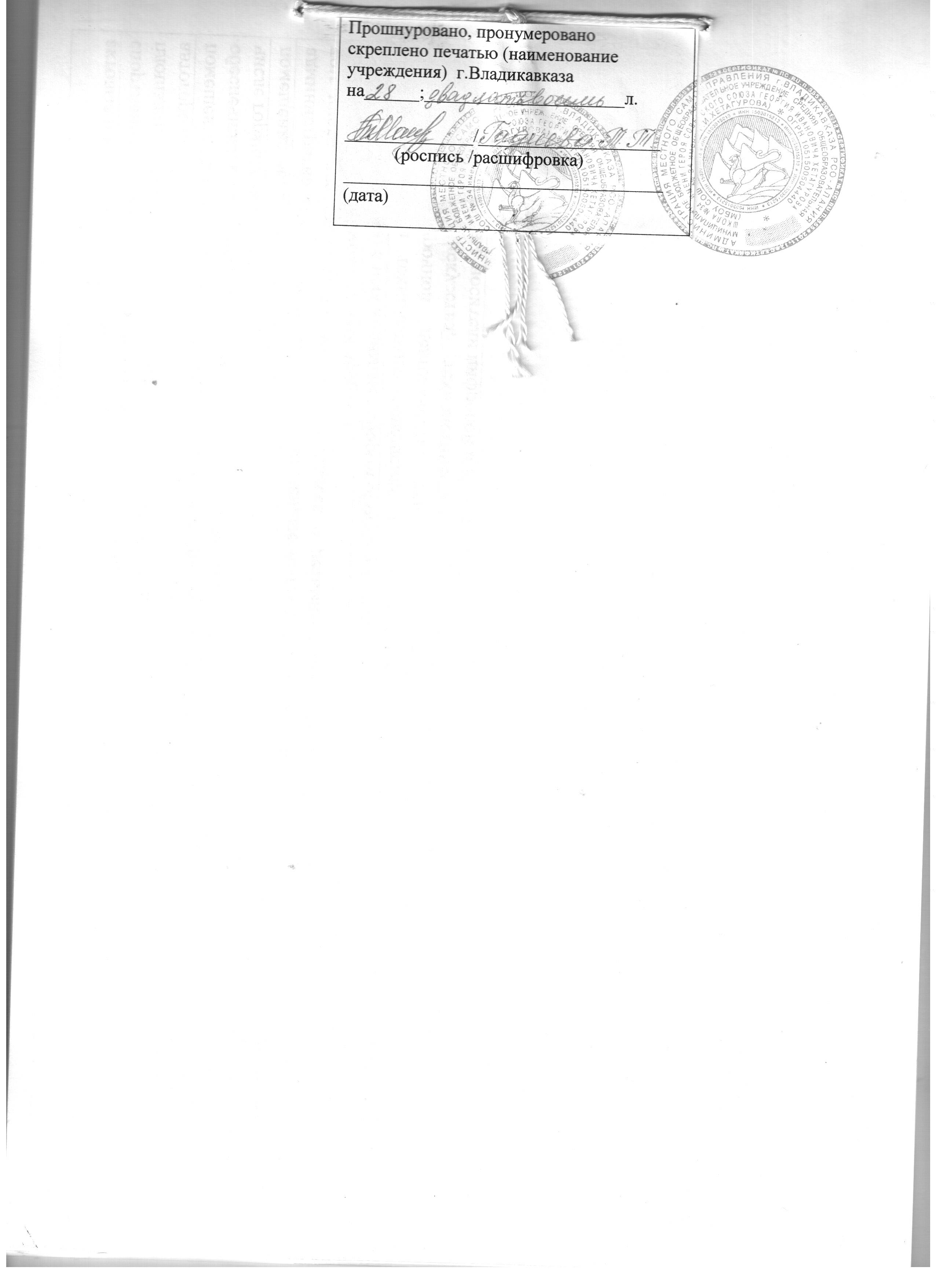 Ф.И.О. полностьюрабочий телефонОбразование по диплому (указать        специальность)общий стаж работыстаж педагогический работыстаж административной работыГадиева Тамара Тасолтановна8-867-2 41-11-85учитель начальных классов,психолог2929_Ф.И.О. полностьюрабочий телефондолжностьКурирумое направлениеОбразование по диплому (указать        специальность)общий стаж работыстаж педагогический работыстаж административной работыБицаева Лана Георгиевна8-867-2 41-11-86заместитель директора по УВРгуманитарныйциклучитель физики313110Тедеева Лера Отаровна 8-867-2 41-11-86заместитель директора по УВРестественно-математический циклучитель математики343326Уртаева Залина Викторовна8-867-2 41-11-86заместитель директора по ВРначальнаяшколаучитель начальных классов17175820 - предварительный звонок1 урок – 830 – 910 (10)2 урок – 920 – 1000 (10)3 урок – 1010 – 1050 (20)4 урок – 1110– 1150 (10)5 урок – 1200 – 1340(10)6 урок – 1250 – 1330Классы (количество классов)начальное общее образованиеначальное общее образованиеначальное общее образованиеначальное общее образованиеосновное общее образованиеосновное общее образованиеосновное общее образованиеосновное общее образованиеосновное общее образованиесреднее общее образованиесреднее общее образованиеКлассы (количество классов)1234567891011Общеобразовательные классы 33433232312Классы начальное общее образованиеначальное общее образованиеначальное общее образованиеначальное общее образованиеосновное общее образованиеосновное общее образованиеосновное общее образованиеосновное общее образованиеосновное общее образованиесреднее общее образованиесреднее общее образованиеКлассы 1234567891011Количество учащихся788110576756383   477524482017/2018 учебный год2017/2018 учебный годКоличествоПричины4ОВЗКоличество случаев травматизма среди обучающихсяКоличество случаев травматизма среди обучающихсяКоличество случаев травматизма среди обучающихся2017 годнетнетГодыВсего детейПИТАНИЕПИТАНИЕПИТАНИЕПИТАНИЕПИТАНИЕПИТАНИЕГодыВсего детейВсего охвачено горячим питаниемВсего охвачено горячим питанием%по школеВсего охвачено бесплатным питаниемВсего охвачено бесплатным питанием%ГодыВсего детейГорячие завтракиГорячие обеды%по школеВсего охвачено бесплатным питаниемВсего охвачено бесплатным питанием%ГодыВсего детейГорячие завтракиГорячие обеды%по школеГорячие завтракиГорячие обеды%2017755153204531314    №Мероприятия по созданию здоровьесберегающей образовательной средыКоличество охваченных/% от общего числа1Проект "Здоровьесберегающие технологии"  755/100Классные часы 755/100Здоровьесберегающие технологии в образовательном процессе 755/100Образовательные технологии здоровьесберегающей направленности: 755/100№Наименование мероприятияОтветственныйДата проведения1Организационное заседание волонтерской команды.                Распределение поручений.Зам. директора по ВР Уртаева З.В.сентябрь2Составление плана работы на год.Зам. директора по ВР Уртаева З.В.сентябрь-октябрь3Стенд «Здоровый образ жизни»(оформление, обновление)Волонтерский отряддо конца первой четверти4Классные часы «Милосердие спасёт мир»Кл.руководителиЗам. директора по ВР Уртаева З.В.ноябрь5Проведение классных часов «Влияние алкоголя на здоровье человека»Кл. руководителиноябрь6Конкурс рисунков, посвященных Всемирному дню борьбы со СПИДомВолонтерский отряд1 декабря7Проведение классных часов «День инвалида» Кл. руководители3 декабрь8Посещение ветеранов ВОВ и труда (Поздравление с Новым годом)Волонтерский отряддекабрь9Классный час «Меценатство и благотворительность»Кл. руководителиянварь10Показ презентаций «Жизнь дается один раз»Кл .руководителиянварь11Мини-акция сбора подарков в школе для ветеранов ВОВ и труда «Дань подвигу»Волонтерский отрядфевраль12.Спортивные соревнования «Мы за здоровый образ жизни»Учитель физкультурыфевраль12Выпустить и раздать буклеты о вреде пива «Мифы и реальность»Уч-ся 5-10кл.Кл. руководителимарт13Конкурс плакатов «Мы и наше здоровье»Учащиеся 5-10кл.Классные руководителиапрель14Посещение ветеранов ВОВ, поздравление с праздником Победы.Волонтерский отрядмай15Акция «Ветеран живет рядом»(оказание помощи ветеранам ВОВ и труда)Волонтерский отрядмай16Подведение итогов работы за годЗам. дир. по ВР Уртаева З.В.май№ п/пМероприятияСроки Ответственные1Планирование работы отряда ЮИД «Светофорик». Обновление стендов ПДД.СентябрьХадикова З.И.2Посвящение 1-х классов в пешеходыСентябрь Хадикова З.И.3Единый день профилактики ДДТТ. Выступление агитбригады ЮИД.СентябрьХадикова З.И.4Викторины, тестирование,игры на тему ПДД.Оформление макета «Светофор»В течение месяцаХадикова З.И.5Практические занятия с обучающимися 1-4 классов на площадке по ПДДВыпуск памяток по ПДД и рейд на микрорайоне «Правила дорожные всем нам знать положено!»       Октябрь(осенние каникулы)ОктябрьХадикова З.И.6Конкурсы рисунков, плакатов, творческих работ по ПДД Ноябрь           Кумалагова М.А.Хадикова З.И.7Внеклассные занятия с обучающимися 1-4 классов по ПДД.       Декабрь    (Зимние кан.)Хадикова З.И.8Конкурс творческих работ «Мы за безопасную дорогу»Январь Хадикова З.И.9Игра – практикум для 5-8 классов «Знатоки ПДД»  Февраль Хадикова З.И.10Выпуск памяток по ПДД для обучающихся 1-4 классов «Правила движения велосипедиста». Подготовка и проведение тематической линейки по профилактике ДДТТ.       Апрель Хадикова З.И.11Акция «Дети на дороге»Май Хадикова З.И.12Подготовка к районному конкурсу – слёту отрядов ЮИД.Зам. дир. по ВР Уртаева З.В., Хадикова З.И.13Подготовка спектаклей, бесед, агитбригад для начальной школы и ДОУ.В течение годаХадикова З.И.14Организация встречи с представителями ГИБДД.В течение годаЗам. дир. по ВР Уртаева З.В Хадикова З.И.№ занятияТема занятияОтветственные1Конкурс «Писатели и поэты о красоте осени».Кадиева Л.Т.2День энергосбережения и ЭкологияКадиева Л.Т.315 ноября – День вторичной переработки отходовКадиева Л.Т. 4                                                                                                                                                                                              Экологическая викторина «Знаешь ли ты природу?»Кадиева Л.Т.5Всемирных день домашних животных. Наши питомцы, их повадки. ВикторинаКадиева Л.Т.6Оформление выставки «Наши маленькие друзья»Кадиева Л.Т.7Акция «Накормим птиц!»Кадиева Л.Т.8Кинолекторий «Альтернативные источники энергии»Кадиева Л.Т.9Экологическая  сказка«Лесной спецназ, или Кто спасёт зелёный лес?»Кадиева Л.Т.10 «Мы в ответе за Землю, на которой живём!» ВикторинаКадиева Л.Т.11День здоровьяКадиева Л.Т.2016/2017  уч. год2016/2017  уч. годобуч-ся%Количество выпускников на начало учебного года55100Количество выпускников на конец учебного года55100Из них: допущено к государственной (итоговой) аттестации       55100не допущенок государственной (итоговой) аттестации00окончили 9 классов5396получили аттестат об основном общем образовании с отличием12окончили на “ и “ и «5»1935оставлено на повторное обучение по результатам государственной (итоговой) -аттестации23ПредметыМинимальный баллРусский язык52Математика (базовый уровень)3       Математика (профильный уровень)37Информатика и ИКТ37История 35Обществознание38География27Физика                                         41Химия30Биология30Литература432016/2017  уч. год2016/2017  уч. годобуч-ся%Количество выпускников на начало учебного года434Количество выпускников на конец учебного года434Из них:допущено к ГИА43100не допущено к ГИА00окончили 11 классов409окончили с золотой медалью513окончили на “ и “, «5»1230окончили школу со справкой об обучении37Русский язык 43 2415252Математика (базовый уровень) 43 3«5» - 4 уч.23Математика(профильный уровень)322751037Информатика и ИКТ24046137Обществознание 404262238История24323735География137-127Физика1536-241Химия7361330Биология203621230Литература3321243предметКоличество выпускников, участвующих ЕГЭ по предметуМинимальный балл, установленный Рособрнадзором Максимальный балл по школеболее 60Не преодолели порогСредний балл по школеУровеньКоличество победителей и призеровначальное общее образование19основное общее образование 48среднее общее образование16Общее количество  обучающихся, окончивших образовательное учреждениеОбщее количество  обучающихся, окончивших образовательное учреждениеОсновное общее образование53Среднее общее образование40Из них продолжили или трудоустроилисьИз них продолжили или трудоустроилисьОсновное общее образованиеОсновное общее образованиеПоступили в учреждения начального профессионального образования13Поступили в учреждения среднего профессионального образования17Продолжили обучение в 10 классе23Не продолжают учебу и не работают0Среднее общее образованиеСреднее общее образованиеПоступили в вузы19Поступили в учреждения среднего профессионального   образования17Трудоустроились 3Всего (%) социальной адаптации100Инвалиды, находящиеся дома0Не продолжают учебу и не работают1Классы% успеваемости% качествазнаний210055310040410038510028673197932589018991221093251110022№п/пФ.И.О. (полностью)Дата рожденияЧто и когда окончил(а)Специальность по дипломуЗанимаемая должностьСтаж работыСтаж работыКатегория, разрядГод прохож.аттестацииКурсы подго-товкинаграды№п/пФ.И.О. (полностью)Дата рожденияЧто и когда окончил(а)Специальность по дипломуЗанимаемая должностьОбщ.Педаг.Категория, разрядГод прохож.аттестацииКурсы подго-товкинаграды1Аветисян Рубина Рубиковна25.08.1975СОГУ,2001психологпедагог-психолог1616120142013Канпед.наук2Ализова АлёнаСергеевна02.07.1986СОГУ,2008преподаватель английского языкаучитель99соотв.--3БедоеваАнгелинаСолтановна12.08.1969СОГУ,1993преп.  русского языка и литературыучитель28261201420154Бедоева Залина Джемаловна06.08.1978СОГУ,2000преподаватель английского языкаучитель99соотв.--5Бесолова НатальяИвановна16.07.1964СОГУ,1986преподаватель истории и обществаучитель29261201320156Бирагова Эльза Ивановна07.02.1949СОГУ,1980преподаватель географииучитель3737высшая20132013Отличник пр.7ДзицоеваБеллаМихайловна02.01.1977   СОГУ,2005учитель нач.кл.учитель осет. яз. и лит.учитель1919высшая201620138БицаеваЛанаГеоргиевна05.10.1964СОГУ,1986учитель физикизам.дир. по УВР3030соот.201420149Габуева КристинаСергеевна17.10.1988незаконченное высшееучитель начальных классовучитель11---10Гаглоева Гиули Георгиевна14.03.1960ЮОГПИ, 1982учитель начальных классовучитель343412013201111ГадиеваТамараТасолтановна18.12.1968Пед.уч.1988СОГУ,2011учитель начальных классов,психологдиректор2828высшая2015201012Галустьян Каринэ Грачиковна11.04.1971СОГУ,1993учитель физики и математикиучитель252512015201113Гогичева Дзерасса Сардионовна05.08.1964ЮОГПИ, 1988учитель осетинского языка и литературыучитель252412013201514ГодзоеваМарина Альбертовна09.05.1975ГБОУ ДПО (ПК) С2015учитель начальных классовучитель11соотв.--15Гуларова Берта Викторовна05.05.1970СОГУ,1992учитель осетинского и русского языка и литературыучитель242412012201316ГуляроваМадинатЯсоновна04.12.1965ГБОУ ДПО (ПК) С2016учитель начальных классовучитель3510соотв.--17Джигкаева Виолетта Актемировна27.10.1963СОГУ,1988преподаватель русского  и осетинского языка и      литературыучитель3228высшая2012201218Дзагоева Фатима Шотаевна27.02.1976СОГУ,1999учитель русского  и осетинского языка и литературыучитель2020высшая2013201519Дзгоев АланМухарбекович20.01.1969СОГУ,1992учитель историиучитель301---20ДзобаеваМарина Алихановна08.09.1963СОГУ,1986учитель химииучитель3325соот.2013   201421Дзутцева Людмила Камболатовна26.12.1956СОГУ,1987учитель начальных классовучитель343412012   201222ДзусоваСимаХаджимуссаевна02.09.1958СОГУ,1985учитель начальных классовучитель383512015   201423Дударова Марина Муратовна18.05.1972НОУСКСИ, 2004учитель начальных классовучитель2323соот.2014201524Икоева Индира Джетаевна18.05.1966ЮОПИ,1990учитель начальных классовучитель2525высшая2015   201425Кадиева Луиза Тенгизовна14.07.1977СОГУ,1999учитель биологииучитель161612014201426КаироваОксанаВалерьевна23.07.1976СОГУ,1998учитель англ.и французского языковучитель1815соот.2015201527КалаговаСимаВладимировна11.06.1955СОГУ,1979филолог,преподавательнемец. языкаучитель3939соот.2012201528Кодзаева Инга Узаировна04.09.1969СОГУ,1993учитель начальных классовучитель2315соот.20122011201329КодзасоваМайяГеоргиевна06.05.1969СОГУ,1991учитель начальных классовучитель2825соот.2014  201330Кожиева Алла Графовна23.04.1965ОПУ №1,1984СОГПИ2010учитель начальных классов и воспитательучитель3131высшая2015  201431Козаева ФатимаСослановна15.03.1963СОГУ,1986преподаватель истории и обществ.учитель2626высшая2015201532Косенко Валентина Гавриловна 13.07.1947БГПИ,1965учитель начальных классовучитель5151высшая2013  201433КумалаговаМарина
Александровна13.07.1975СОГУ,2007учитель начальных классовучитель2020соот.2013201434Кулумбегова АльбинаКимовна18.09.1968СОГУ,1993преподаватель русского и осетинского языка и литературыучитель3025соот.2012201535Кулаева РозаАктемировна23.03.1962СОГУ,1994преподаватель русского и осетинского языка и литературыучитель352612013201436КусаеваАлисаАмирановна04.04.1993СОГПИ,2016учитель начальных классовучитель11соот.--37Лукиди Светлана Дмитриевна14.02.1959ДГПИ,1981учитель русского языка и литературыучитель3535соот.2012201538Ляликова Наталья Валентиновна20.07.1965СОГУ,1987преподаватель, математикучитель303012015201439Макоева Валентина Георгиевна28.02.1952СОГУ,1979преподаватель русского языка и литературыучитель443512014201240Макоева СветланаКазбековна12.02.1970СОГУ,1993учитель математикиучитель282412013201441Мильдзихова Индира Карсановна05.02.1961СОГУ,1983преподаватель математикиучитель333312015201542Муравко Светлана Ильинична 13.05.1971СОГУ,   1994учитель физкультурыучитель2323высшая2013201343Рамонова Ирина Васильевна28.07.1965СОГУ,1989учитель русского языка и литературыучитель211812013201544Нафиева АльбинаКазбековна12.08.1968СОГУ,1990преподаватель русского языка и литературыучитель2626высшая2015201545Сабанова АлетаВладимировна 01.10.1967СОГУ,1991учитель русского языка и осет. языка и литературыучитель2727высшая2012201646Сиукаева Ольга Иналовна22.10.1970ЮОГПИ, 1992учитель физики и математикиучитель2819соот.2014201147Тедеева Лера Отаровна01.01.1967СОГУ,1990преподаватель математикизам.дир.по УВР,учитель3433соот.2014200920122013Почёт.  раб.прос. РФ48Туаева Лариса Хасановна24.08.1958СОГУ,1984учитель английского языкаучитель3726соот.2012201249Туаева ТатьянаГеннадьевна09.09.1988СОГПИ,2009учитель начальных классовучитель7712015-50Томаева Елена Дзараховна16.07.1941ОСПТУ1965учитель начальных классовучитель5151соот.20142011201251Уртаева Залина Викторовна31.05.1979СОГПИ,2006учитель родного языка и литературызам.дир.по ВР, учитель1717120152009201252Хадикова ЗаремаИсрафиловна 06.04.1964СОГУ,1987преподаватель географииучитель2929высшая20152013Отличник пр.53ЦаголоваЛариса Гавриловна25.02.1949СОГУ,1972учитель химииучитель444412016201554ЦакуловаКристинаЗурабовна10.03.1994СОГПИ,2016учительанглийского языка учитель    11соот.--55Цориева Лира Кимовна17.06.1959   АГПИ,1989дирижёр-хоровик,учительмузыкиучитель3131высшая20132013Отличник пр.56Фарниева Лиана Юрьевна06.02.1978СОГУ,2001ГБОУ ДПО2016учитель родного языка и литературыучитель1515соот.2013201557ЧараеваВенера Романовна25.03.1972ЮОГПИ,1992учитель начальных классовучитель242212015   201358ЧшиеваАза Борисовна15.07.1956МГИК,1978,Пед.Институт 2006социальный педагогсоциальный педагог4315120132016ПоказательЭкземпляров на конец отчетного периодаОбъем фонда библиотеки - всего28762Из него:учебники15626учебные пособия500художественная литература12636справочный материал160Количество компьютерных классов / мобильных классов1Наличие локальной сети в компьютерных классах/ОУ1Количество компьютеров, применяемых в учебном процессе53Количество обучащихся на 1 компьютер, применяемый в учебном процессе7Количество компьютеров, применяемых в учебном процессе, с выходом в сеть Интернет53Количество обучащихся на 1 компьютер, применяемый в учебном процессе, с выходом в сеть Интернет7Наличие медиатеки (есть/нет)естьКоличество мультимедийных проекторов14Количество интерактивных досок8Доля учителей, прошедших курсы повышения квалификации по информационно-коммуникативным технологиям (%)94%Доля учителей, применяющих ИКТ в учебном процессе (%)100%Количество компьютеров, применяемых в управлении ОУ5Возможность пользования сетью Интернет педагогическими работниками (да/нет)даКомплекс информационных образовательных ресурсов, в том числе электронные образовательные ресурсы (наличие лицензионных ЭОР, количество, наименование)Dnevnik.ru, Pedsovet.ru, Обеспечение контролируемого доступа участников образовательного процесса к информационным образовательным ресурсам в сети Интернет (ограничение доступа к информации, несовместимой с задачами духовно-нравственного развития и воспитания обучающихся)даНаличие помещений для осуществления образовательного процесса, активной деятельности, отдыха, питания и медицинского обслуживания обучающихся (в том числе детей-инвалидов и детей с ограниченными возможностями здоровья)Количество наименования кабинетов, залов, лабораторий, мастерских, оборудованияпомещения для занятий учебно-исследовательской и проектной деятельностью, моделированием и техническим творчеством (лаборатории и мастерские)6помещения для занятий музыкой, хореографией и изобразительным искусством2лингафонные кабинеты, обеспечивающие изучение иностранных языков0информационно-библиотечные центры с рабочими зонами, оборудованными читальными залами и книгохранилищами, обеспечивающими сохранность книжного фонда, медиатека1актовые и хореографические залы 1спортивные сооружения (комплексы, залы, бассейны, стадионы, спортивные площадки, тиры, оснащенные игровым, спортивным оборудованием и инвентарем), автогородки3помещения для питания обучающихся, а также для хранения и приготовления пищи, обеспечивающие возможность организации качественного горячего питания, в том числе горячих завтраков1помещения медицинского назначения1административные и иные помещения, оснащенные необходимым оборудованием, в том числе для организации учебного процесса с детьми-инвалидами и детьми с ограниченными возможностями здоровья6участок (территория) с необходимым набором оборудованных зон1полные комплекты технического оснащения и оборудования всех предметных областей и внеурочной деятельности, включая расходные материалы для изобразительного искусства, технологической обработки и конструирования, химические реактивы, носители цифровой информации6